Is it time to reconfirm your 30 hour code?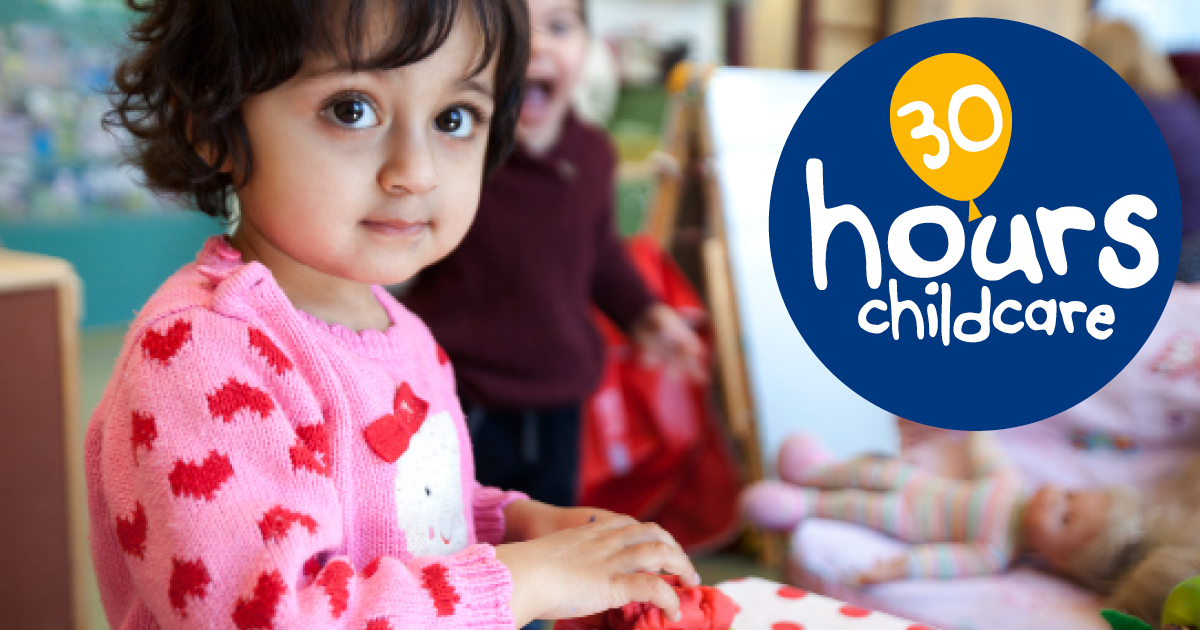 If you have applied and/or claimed up to 30 hours of free childcare and/or Tax-Free Childcare, you must reconfirm your eligibility even if your circumstances haven’t changed. You must do this even if your child hasn't started their 30 hours place. You must do this approximately 3 months from the date you applied to continue to receive the extra hours. Log into your childcare account to check your date for reconfirming. You can reconfirm your eligibility up to 4 weeks before your reconfirmation date.Ask your childcare provider for more details.rhttps://childcare-support.tax.service.gov.uk/care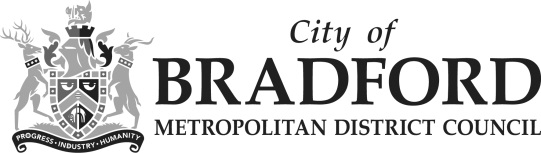 